Başvurular ilk olarak aşağıdaki tabloda belirtilen biçimde sorumlu akademik/idari personele yapılacaktır. Başvuru esnasında belirtilen belgelerin dışında herhangi bir belge istenmesi, eksiksiz belge ile başvuru yapılmasına rağmen hizmetin belirtilen sürede tamamlanmaması veya aşağıdaki tabloda bazı hizmetlerin bulunmadığının tespiti durumunda ilk müracaat yerine başvurunuz. İşlemin çözüme ulaşmaması durumunda ikinci müracaat yerine başvurunuz. Tüm resmi yolları denemenize rağmen çözüme ulaşamadığınızda RİMER aracılığıyla Rektörlüğümüze başvurabilirsiniz.ONAYLAYANYÜKSEKOKUL SEKRETERİ	MÜDÜR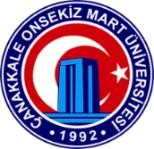 Doküman KoduKHST01T.C.Yayın Tarihi26.02.2021ÇANAKKALE ONSEKİZ MART ÜNİVERSİTESİRevizyon Tarihi25.01.2021Çan Uygulamalı Bilimler YüksekokuluRevizyon Nov.1.0Kamu Hizmet Standartları TablosuSayfa Sayısı11Doküman GüncelliğindenYüksekokulSorumlu PersonelSekreteriSıraNoHizmetin AdıHizmet İçin Gerekli DokümanlarHizmet İşlem SüreciHizmetin Tamamlanma SüreciHizmetten Sorumlu Akademik/İdari Personel1YENİ KAYITAdayın mezun olduğu ortaöğretim kurumundan aldığı diplomanın aslı ya da yeni tarihli mezuniyet belgesi.20… ÖSYS Yerleştirme Sonuç Belgesi (internet çıktısı).Aday ek puandan yararlanarak yerleştirilmiş ancak alanı diplomasında veya	mezuniyet	belgesinde belirtilmemişse, hangi okul ve alandan mezun olduğunu gösterir resmi belge (METEM programlarından mezun olanların diplomalarında okul adı olarak, diplomayı düzenleyen merkezin adı yazılmaktadır.)12 adet 4,5 cm x 6 cm boyutunda fotoğraf.Kimlik fotokopisi.Elektronik kayıt yapanlar için kayıt olduklarını gösterir barkodlu çıktı.Elektronik	kaydı gerçekleştirilen öğrenciler ile manuel kayıt olmak isteyen öğrencilerimiz, web sayfasında belirlenen tarihler arasında yerleştikleri birimlere gelerek aynı yerde açılacak olan öğrenci kayıt bürolarından "kayıt zarflarını" alacaklardır.Kayıt zarfının ön yüzü doldurularak kayıt olduklarını gösterir E-Devlet'ten almış oldukları barkodlu çıktıyı kayıt için istenen tüm belgeler ile birlikte, kayıt zarfının içine koyarak kayıt masasına gitmeleri gerekmektedir.Evraklarını eksiksiz teslim ederek kayıt olduğuna dair imza atan öğrencilerin kayıt işlemleri tamamlanmış olacaktır.Belgelerini eksik getirenler ya da belirtilen tarihlerde belgelerini teslim etmeyen öğrenciler ile öğrenim ücretini yatırmayan öğrenciler, öğrencilik haklarından yararlanamayacaklardır.Üniversitemiz Rektörlüğü’nce belirlenen tarih aralığındaÖğrenci İşleri OfisiAhmet TOKALUmut KAVAK2KAYIT DONDURMADilekçeMazeretini belirten resmi bir belgeÜniversitemiz Önlisans-Lisans Eğitim- Öğretim ve Sınav Yönetmeliği 32.Maddesinde belirtilen gerekçelerden birinin bulunmasıKayıt dondurma talebi için ders başlangıç tarihinden itibaren 1 (bir) ay içerisinde dilekçe ve mazeretini belirten resmi bir belge ile birlikte Öğrenci İşleri	Ofisine başvurulmasıÖğrencinin mazereti ve kayıt dondurma dilekçesi Yüksekokul Yönetim Kurulunda görüşülür ve karar verilir.Yönetim Kurulu Kararı olumluise Yönetim Kurulu Kararı alınarak Öğrenci İşleri Daire Başkanlığına üst yazı ile bilgi verilir	ve otomasyon programında kayıt dondurma tarihçesi işlenir.Mazereti uygun değilse öğrenciye yazılı olarak bilgi verilir.Öğrenci dilekçesi, mazeret belgesi ve Yönetim KuruluKararı dosyaya kaldırılır.5 iş günüÖğrenci İşleri OfisiAhmet TOKALUmut KAVAK3DERSMUAFİYETİ&DERSSAYDIRMABaşvuru DilekçesiTranskript, Ders İçeriğiÖğrenci Ders muafiyeti başvurma	takvimiÜniversitemiz	Öğrenci İşlerinden duyurulduktan sonra web sayfamızda yayınlanır.Web sayfamızda matbu dilekçe ekleniyor.Başvuran öğrencilerin dilekçe, transkript, ders içerikleri program danışmanına üst yazı ekinde değerlendirilmesi için gönderiliyor.Danışmanlardan gelen rapora göre Yönetim Kurulu Kararı alınarak, Üniversitemiz öğrenci işlerine gönderiliyor.Muaf olunan dersler öğrencinin transkriptine  işleniyor.5 iş günüİlgili Program Danışmanı, Öğrenci İşleri OfisiAhmet TOKALUmut KAVAK4YATAY GEÇİŞYatay Geçiş Başvuru Dilekçesi (web sayfamızda yer almaktadır).Onaylı Not belgesi (Transkript)Öğretim Planı ve Ders İçerikleri (Öğrencinin ayrılacağı kurumda okuduğu derslerin tanımlarını (ders içeriklerini) gösterir onaylı belge.Öğrencinin yerleştiği yıldaki LYS ve ÖSYS  Sonuç Belgesi (İnternet çıktısı)ÖSYM Yerleştirme Belgesi. (İnternet çıktısı)DGS ile yerleşen öğrencilerin DGS Sonuç belgesi ve DGS Yerleştirme belgesi.Kayıtlı olduğu Üniversiteye ait öğrenci belgesi (son 6 ay içerisinde alınmış olması ve öğrenci belgesinde Kayıt Türü bilgisi yok ise eğitim görmekte olduğu üniversiteden Merkezi Yerleştirme Puanına Göre Yatay Geçiş Yapmadığına dair belge.)Hazırlık okunmuş ise okunduğuna dair belge.Kayıt Donduranlar için Kayıt Dondurma yazısı.Öğrencinin kayıtlı olduğu Yükseköğretim Kurumundan disiplin cezası almadığını gösterir belge.Başvurular bütün belgeler tamamlanmış olarak Yüksekokul Müdürlüğümüze belirlenen tarihler arasında duyuruda belirtildiği gibi yapılacaktır.Öğrencilerin başvuruları yatay geçiş yapmak istediği Bölüm Başkanlığı tarafından incelenerek değerlendirilir ve kabul edilenlerin ders muafiyet durumu ile birlikte yönetim kurulu kararı alınarak ilan edilir.Yatay geçişi isteği kabul edilen öğrenciler kesin kayıt için gerekli evraklarla birlikte öğrenci işlerinde kayıt işlemlerini tamamlar.5 iş günüİlgili Program Danışmanı, Öğrenci İşleri OfisiAhmet TOKALUmut KAVAK5DERS KAYDI&KAYIT YENİLEMEDers Kayıt Formu.Harç borcu gözüken öğrenciler için harcını yatırmasına ait dekont.Üniversite Senato kararı ile akademik takvimde ders kayıt haftası belirlenir.Öğrencinin öğrenim göreceği yarıyılın üzerine harç borcu gözüken öğrenciler Üniversitenin belirlediği kurumsal ödeme işlemlerinden harçlarını yatırırlar. (İkinci öğretim (İ.Ö.) öğrencileri, İki yılı aşan normal öğretim (N.Ö) öğrencileri ile İkinci bir üniversite okuyan öğrenciler harç yatırırlar.).Akademik Takvimde ders         kayıt haftası süresi içerisindeİlgili Program Danışmanı, Öğrenci İşleri OfisiAhmet TOKALUmut KAVAKÖğrencinin ders seçebilmesi için	Yüksekokulumuz öğrenci işleri bürosunca ders açma işlemleri yapılır.Bu işlem sırasında hocası belli olmayan ya da sisteme kayıtlı olmayan hocaların dersleri danışman üzerine atanır.Öğretim Elemanlarının üzerlerine atanan dersleri kontrol ederek vermedikleri dersleri öğrenci işlerine gelerek sildirmeleri gerekiyor.Öğrenci UBYS sisteminden dönemlik derslerini seçerek onaylar.Danışman ders seçmiş öğrencilerin derslerini onaylar.Danışman derslerini onayladığı öğrencilerin ders kayıt onay formlarından 3 adet çıktı alıp öğrenci ile beraber formlar imzalanır. İmzalanan ders	kayıt	formları tamamlanarak toplu bir şekilde (harç dekontları) ile birlikte öğrenci işleri birimine teslim edilir. Ders kayıt formları yıl ve dönem olarak bölüm veprogram olarak arşivlenir.6ASKERLİK SEVK&TEHİRDilekçe.EK-C2 Öğrenim Durum BelgesiÖğrencilerin askerlik sevk ve tehir işlemleri sistem üzerinden otomatik olmakla beraber, öğrencilerimiz kendileri bağlı oldukları askerlik şubelerine başvuru yapabilmektedir.Öğrencinin talebi durumunda EK-C2 Öğrenim Durum Belgesi düzenlenerek öğrenci tarafından askerlik şubesine teslim edilerek sevk tehir yapılmaktadır.1 iş günüÖğrenci İşleri OfisiAhmet TOKALUmut KAVAK7ÖĞRENCİ BELGESİ TRANSKRİPT1. Çok Amaçlı DilekçeBelge alacak öğrenci, öğrenci  işleri birimine gelerek “Çok Amaçlı Dilekçe Örneğini” doldurur.Çok amaçlı dilekçe üzerinde almak istediği belgeyi mutlaka işaretler.Yazı İşleri biriminde kayda aldırıp tekrar öğrenci işleri birimine gelip dilekçeyi teslim eder.Otomasyon sisteminden öğrencinin bilgileri girilerek istenen belgenin çıktısı alınır. Islak imza veya elektronik imza ile birim idari üst amiri tarafından imzalanır. Belgenin giden evrak numarası verilerek üzerine yazılır. Belge öğrenciye teslim edilir.Öğrenciye elden verilen belgede kaşe ve mühürün eksik olmaması sağlanır. Ayrıca öğrencilerimiz ÜBYS’den şifreleri ile e-imzalı olarak öğrenci belgesi, transkript ve ders	içeriği talep     edebilmektedir.1 iş günüÖğrenci İşleri OfisiAhmet TOKALUmut KAVAK8MEZUNİYET VE DİPLOMALARIN BASILMASIDilekçe.Diploma kabı istenirse bir defaya mahsus30 TL yatırıldığına dair banka dekontu.Öğrenci Kimliği iade edilir, kayıpsa gazete ilanı eklenmesi.Geçici Mezuniyet Belgesi alan öğrencilerimiz daha sonra diplomalarını alabilmeleri için aldıkları Geçici Mezuniyet Belgesinin aslını geri getirmek zorundadır.Sınavlar sonunda (Yılsonu, Tek ders, üç ders ve sınav hakkı tanınan) mezuniyet şartlarını tamamlayan öğrencilerin bilgileri transkriptlerinden                                                                                   kontrol edilir.Problem bulunmayan öğrenciler için Yüksekokul mezuniyet Yönetim Kurulu Kararı alınır.Yönetim Kurulu Kararı ve diploma defteri Üniversitemiz Öğrenci	İşleri		Daire Başkanlığı’na		ÜBYS’den gönderilir.Onaydan sonra diplomalarbasılır.7 iş günüÖğrenci İşleri OfisiAhmet TOKALUmut KAVAK9KAYIT SİLDİRMEDilekçeÖğrenci KimliğiÖğrenci, kayıt sildirme dilekçesini Yazı İşleri Bürosunda kayda aldırır.Öğrencinin dilekçesi, öğrenci işlerine kayıt silmede sorun olup olmadığı kontrol edilmek üzere sevk edilir.Öğrenci işleri birimi ÜBYS’den ilişik kesme belgesini gönderir.Dilekçe ve ÜBYS’de onaylanan İlişik kesme belgesi ile öğrenci kimlik kartını Yüksekokul Öğrenci İşleri Bürosu öğrencinin özlük dosyasına iliştirir.Öğrencinin kayıt sildirdiği bilgisi Yönetim Kurulu Kararı ile Öğrenci	İşleri	Daire Başkanlığı’na bildirilir ve öğrenci otomasyon sistemine işlenir.Öğrencinin şahsi dosyasının fotokopisi alınarak öğrenciye aslı teslim edilir ve evraklarınfotokopileri arşivlenir.5 iş günüÖğrenci İşleri OfisiAhmet TOKALUmut KAVAK10MAZERET SINAVIDilekçeMazereti ile ilgili belgeÖğrenci mazeretine ilişkin dilekçesini ve ekindeki belgeyi Yüksekokul yazı işlerine verir.Dilekçe yazı işlerinden öğrenci işleri birimine havale edilir.Mazeret dilekçesi Yönetim Kurulunda görüşülür.Uygun bulunanların mazeret talebi ilgili öğretim elemanına bildirilir ve öğretim elemanının bir sınav tarihi tespit ederek öğrenciye bildirilmesi sağlanır.İlgili öğretim elemanı sınavı yapar ve notu öğrenci otomasyonuna işler.7 iş günüÖğrenci İşleri OfisiAhmet TOKALUmut KAVAK11ASKERLİKSEVK&TEHİRİNİN İPTAL EDİLMESİDilekçe.EK-C2 Öğrenim Durum BelgesiÖğrencilerin askerlik sevk ve tehir işlemleri sistem üzerinden otomatik olmakla beraber, öğrencilerimiz kendileri bağlı oldukları askerlik şubelerine başvuru yapabilmektedir.Öğrencinin talebi durumunda EK-C2 Öğrenim Durum Belgesi düzenlenerek öğrenci tarafından askerlik şubesine teslim edilerek sevk tehir yapılmaktadır.1 iş günüÖğrenci İşleri OfisiAhmet TOKALUmut KAVAK12SINAVSONUÇLARINA İTİRAZ1. DilekçeSınav sonuçlarının duyurulmasından itibaren en geç bir hafta içinde sınav kağıdının yeniden incelenmesini isteyen öğrenci dilekçe ile Yüksekokul Müdürlüğüne başvurur.Bir hata yapılıp yapılmadığının belirlenmesi için sınav kağıdını ilgili bölüm başkanlığı aracılığıyla dersin sorumlu öğretim elemanına inceletilir.Sonuç öğrenciye tebliğ edilir.Öğrencinin itirazının devamı halinde; ilgili Yönetim kurulu kararı ile sorumlu öğretim elemanının dahil olmadığı, eş veya daha yüksek akademik unvanda	öğretim elemanlarından oluşan en az üç kişilik bir komisyonda cevap anahtarıyla ve/veya diğer sınav kağıtları ve dokümanları ile karşılaştırmalı olarak yeniden esastan inceleme yapılır.Not değişiklikleri ilgili Yönetim Kurulu kararı ile kesinleşir.Not değişikliği ile ilgili Yönetim Kurulu kararı, Öğrenci İşleri Daire Başkanlığına bildirilir.3 iş günüÖğrenci İşleri OfisiAhmet TOKALUmut KAVAK13YENİDEN ÖĞRENCİ KİMLİĞİÇIKARTILMASIDilekçe,Gazete ilanı. Herhangi bir gazeteye kimliğini kaybettiğine dair ilan vererek, ilanın yayınlandığı günkü gazetenin tamamı getirilir,Herhangi bir Ziraat Bankası ATM'si veya internet şubesi aracılığıyla T.C. Kimlik no ile yenileme ücreti yatırılır.Öğrenci kimliği yenileme talep dilekçesi doldurulur. (Çan UBYO web sayfasında öğrenci menüsü dilekçeler kısmında mevcut.)Dilekçe ve ekleri ÜBYS sistemine gelen evrak olarak kaydedilir.Hazırlanan evraklarYüksekokulumuz Öğrenci İşleriBirimine teslim edilir.Yeni kimlik gelene kadaröğrenciye geçici kimlik verilir.ÇOMÜ Öğrenci İşleri DaireBaşkanlığı’na gerekli yazışmalar yapılır ve yeni kimlik geldiğinde geçici kimlik alınarak öğrenciye teslim edilir.5 iş günüÖğrenci İşleri OfisiAhmet TOKALUmut KAVAK14RESMİYAZIŞMALAR1. Tüm resmi yazışmalar zorunlu ve olağanüstü durumlar dışında ÜBYS’denyapılmaktadır.5 iş günüYazı İşleri Ofisi Ahmet TOKAL Muhasebe Ofisi Umut KAVAKÖğrenci İşleri OfisiAhmet TOKALUmut KAVAK15BİLGİ EDİNME TALEBİ1. DilekçeBilgi edinme dilekçesi Yüksekokul Sekreterliğine teslim edilir.Dilekçe yazı işlerine evrak kayıt için havale edilir.UBYS üzerinden ilgili birimlere havale edilerek, cevap verilmesi sağlanır.5 iş günüYüksekokul Sekreterliği Mehmet Emin DEMİRELYazı İşleri Ofisi Ahmet TOKAL Muhasebe Ofisi Umut KAVAKÖğrenci İşleri OfisiAhmet TOKALUmut KAVAK16BURS TALEBİDilekçeBurs başvuru formlarıÖğrenci burslara başvuru süresinde dilekçe ve istenen burs başvuru formlarını Yüksekokul	Sekreterliğine teslim etmesi.Başvuru dilekçe ve formların incelenmesi için Yüksekokul Müdürlüğünce burs komisyonu görevlendirilmesi.Başvuru dilekçe ve formlarının burs komisyonunca incelenerek,	Yüksekokul Müdürlüğüne bildirilir.Burs sonuçlarının ilan panosu ve web sayfamızda duyurusu yapılır.Burs Başvuru Takvimi SüresiBurs Komisyonu,Yüksekokul Sekreterliği Mehmet Emin DEMİRELYazı İşleri OfisiAhmet TOKAL17İZİNÜBYS DilekçeÜBYS yıllık izin,mazaret vb. izin formu657 devlet memuru kanununun: ilgili maddelerinde belirtildiği şekilde yapılmak üzere; Personelin izin talebi için ÜBYS’den dilekçe ile Yüksekokul Müdürlüğüne müracaat eder.Dilekçede idari görevi var ise yerine bakacak personel, iznin türü, adres ve telefon belirtilir. Dilekçe Kurum Yetkilisi tarafından değerlendirilir.Onay verildikten sonra personel ÜBYS’den izin formu doldurur.ÜBYS’de izin formunu paraflar.İzin kullanmasında sakınca yok ise akademik personel için Bölüm Başkanı ve Müdür, idari personel için ise Yüksekokul Sekreteri ve Müdür tarafından imzalanır.5 iş günüBölüm Başkanları, YüksekokulSekreterliğiMehmet Emin DEMİREL18YURTİÇİ&YURTDIŞI GÖREVLENDİRME1. Dilekçe ve mazeretini belirten belgeler39. madde ile görevlendirme talep eden akademik personel dilekçe (yolluklu, yevmiyeli), davet yazısı, makale (sözlü ya da poster) özeti, ders telafi ve 39. Madde talep formu ile Yüksekokul	Müdürlüğüne ÜBYS’den başvurur.Yüksekokul Müdürlüğü incelemesinden sonra uygun bulunursa Yönetim Kurulu Kararı alınarak RektörlükOluru’na gönderilir.5 iş günüBölüm Başkanları, YüksekokulYönetim Kurulu, Yüksekokul Müdürlüğü3. Yolluksuz-yevmiyesiz ise akademik	personele görevlendirme yazısı yazılır.19ABD KURUL KARARLARI1. DilekçeBölüm Başkanlığına verilen dilekçenin ÜBYS’de evrak kaydı yapılması.Bölüm Başkanlığının kararı sonrasında Bölüm Kurulu’nda incelenerek Bölüm KuruluKararı alınması.Bölüm Kurulu Kararı’nın Yüksekokul Müdürlüğüne gönderilmesiYüksekokul Müdürlüğünce Yönetim Kuruluna görüşülmesi için havale edilir.İşin durumuna göre YönetimKurulu Kararı alınması.5 iş günüBölümBaşkanları, YüksekokulYönetim Kurulu, Yüksekokul Müdürlüğü20EVRAK KAYITDilekçeFiziksel olarak gelen Resmi YazılarYüksekokulu Müdürlüğüne gelen her türlü evrak fiziksel olarak (zarf, resmi yazı, dilekçe, vb.) Yüksekokul Sekreterliğine teslim edilir.Yüksekokul Sekreterinin fiziksel olarak gelen evrak evrakı (gizli değilse) kontrolden sonra evrak personeline teslimi sonrasında, evrakçı personel tarafından ÜBYS'ye kaydedilmesinden sonra ÜBYS’den Yüksekokul Sekreterine gönderilir.Yüksekokul Sekreterinin UBYS üzerinden gelen evrakı işlem yapılacak birime (bölüm başkanlığı, öğrenci işleri, yazı işleri vb.) göndermesi. ÜBYS'den ilgili birime gelen evrakın talep ya da cevap verilme durumuna göre sonuçlandırılması.Zarf üzerinde gizli kaşesi varsa hiçbir şekilde açılmadan Yüksekokul Müdürüne teslim edilir. Gelen ve Giden evrak gizli ise ÜBYS’ye yüklenmeden ÜBYS’de sadece evrak sayısıalınır.1 iş günüYazı İşleri OfisiKübra PEKGÖZ SAÇLI21GÖREVE BAŞLAMA1. Atanma YazısıAkademik ilana belirtilen sürede ve istenilen belgelerle başvurulması,Üniversitemizce açılan akademik ilana istinaden başvuruda bulanan personelin ön değerlendirme ve giriş sınavının yapılması sonucunda, Yüksekokulumuza		atanan personelin	Üniversitemiz Personel Dairesi Başkanlığı’nca atama onayı yazısı gelince, ilgiliye tebliğ-tebellüğ belgesi yapılarak ilgili personel görevine başlatılır.Yapılan tebliğ-tebellüğ belgesi yazı ile Personel Dairesi Başkanlığı’na personelin göreveBaşladığı bildirilir. 15 iş günüYüksekokulYönetim Kurulu, Yüksekokul MüdürlüğüYazı İşleri OfisiAhmet TOKALİlgili personelin görevine başlama evraklarına	istinaden, muhasebe bürosunca maaş işlemleri yapılır.Sosyal Güvenlik Kurumu personel bilgi Sistemi’ne tescil kaydı yapılır. Personel kimlik kartı için sisteme bilgileri girilir.Göreve başlayan personel için Yüksekokulda özlükdosyası açılır.22GÖREVDENAYRILMA/İSTİFA1. Dilekçe657 Devlet Memuru Kanununun: ilgili maddelerinde belirtildiği şekilde yapılmak üzere;Dilekçe ve Kurum Yetkilisi onayı.Resmi yazı ile Üniversitemiz Personel Dairesi Başkanlığı’na bildirilmesi.Personel		Dairesi Başkanlığı’ndan onay gelmesi ve akabinde ilişik kesme belgesi, işten ayrılma raporu ve tebliğ- tebellüğ		belgesinin düzenlenmesi.Personelden alınan belgeler (İlişik kesme, tebliğ-tebellüğ, personel kimlik kartı, vb.) yazı ile Üniversitemiz Personel DairesiBaşkanlığı’na gönderilir.5 iş günüYüksekokul MüdürlüğüYazı İşleri OfisiAhmet TOKAL23ORTAK GİDER ÖDEMELERİ1. ÜBYS’den ilgili müstecirlere yazılan tebliğ yazısıAyın ilk iş gününde müstecirlerin ortak gider hesaplamaları (elektrik, su ve ısınma) yapılır.Ortak gider ödemelerine ait ÜBYS’den yazılan resmi yazılar ilgililere posta ya da elden tebliğ edilir.Ortak gider ödemeleri Üniversitemiz Sağlık Kültür ve Spor Daire Başkanlığı ile İdari ve Mali İşler Daire Başkanlığı’na ÜBYS’den bildirilir.Ortak Gider ödemeleri her ayTKS programına işlenir.5 iş günüYüksekokul MüdürlüğüYazı İşleri OfisiUmut KAVAK24EK DERS FORMLARININ GÖNDERİLMESİ VE EKDERS ÜCRETLERİ1. Ek ders formlarıÖğretim elemanları her dönem başı ekders bildirim formu doldurarak muhasebe bürosuna teslim eder.Muhasebe bürosu tarafından haftalık ders programı, YKK ve izin listesine uygunluğunu ÜBYS’deki verilerle kontrol eder.Hatalı olan formlar tutanakla ilgili öğretim elemanına gönderilir.Ek ders bildirim formları bölüm başkanları ve müdüre imzalatılır.www.kbs.gov.tr ek ders modülünden ders yükü bildirim formları ve izin-görev listeleri dikkate alınarak, bilgi girişikısmından icmal hazırlanır.5 iş günüBölümBaşkanları, Yüksekokul MüdürlüğüMuhasebe OfisiUmut KAVAKSistem üzerinden bordro otomatik hesaplanır ve ödeme emri belgesi çıkartılır.Mevzuata uygunluğu kontrol edilen bilgiler ve belgeler Gerçekleştirme Görevlisi ve Harcama Yetkilisi tarafından imzalanır.Strateji Geliştirme Daire Başkanlığı tarafından incelenip onaylandıktan sonra ödemeişlemi gerçekleşir.25MAAŞ ÖDEMESİ1. İlgili aya ait personelin derece, kademe, kıdem vb. terfi değişiklikleri, yabancı diltazminatı, aile yardımı için eşin çalışıp çalışmadığı, çocuk yardımı için yaş bilgileri vb. değişikliklerine ait belgeler.İlgili aya ait personelin derece, kademe, kıdem vb. terfi değişiklikleri, yabancı dil tazminatı, aile yardımı için eşin çalışıp çalışmadığı, çocuk yardımı için yaş bilgileri vb. değişiklikleri KBS ekranından güncellenir.Nakil giden veya ücretsiz izne ayrılanların da sistemden çıkışı yapılarak güncelleme işlemi tamamlanır.Kesintiler (icra, sendika, emekli borçlanması, kira,kefalet vb.) girilerek hesaplamaişlemi gerçekleştirilir.Sistemden maaş hesaplaması yapılır, KBS sisteminden bordro dökümü alınır. SGK üzerinden ilgili aya ait emekli kesenekleri çıkartılır.KBS ‘den alınan bordro ve diğer maaş evrakları birbirine uygun mu. Sistem üzerinden ödeme emri düzenlenip, Gerçekleştirme görevlisi ve harcama yetkilisine onay için imzaya gönderilir.Gerçekleştirme görevlisi ve harcama yetkilisi onayından sonra tahakkuk teslim tutanağı hazırlanır, ekleri ile birlikte Strateji Geliştirme DaireBaşkanlığı’na gönderilir.5 iş günüYüksekokul Müdürlüğü Yüksekokul SekreterliğiMuhasebe OfisiUmut KAVAK26YOLLUK ÖDEMESİYolluk bildirimi formu.Görevlendirme yazısı.www.kbs.gov.tr/Harcama Yönetim sistemi/yolluk işlemleri modülünden harcama talimatı hazırlanır.İlgili kişi e devlet üzerinden düzenleyerek imzaladığı yolluk bildirimi ve belgelerini muhasebe birimine gönderir. 3. Gerekli belgeler tam ise ilgili bütçe kolunda yeterli ödenek var mı kontrol edilir yoksa ödenek aktarımı ya da ödenek talebi yapılır.Ödeme emri belgeleri ve eklenecek belgeler hazırlanarak gerçekleştirme	görevlisine gönderilir.Gerçekleştirme Görevlisi ödeme emri belgesi ve evrakları kontrol ederek imzalar veharcama yetkilisine gönderir.5 iş günüYüksekokul Müdürlüğü Yüksekokul SekreterliğiMuhasebe OfisiUmut KAVAKHarcama yetkilisi tarafından onaylanan evraklar “tahakkuk evrak teslim listesi” ile strateji geliştirme daire başkanlığına gönderilir.Strateji Geliştirme Daire Başkanlığı Muhasebe Birimi’nce alınan evrak incelendikten sonra ilgili iban hesap numarasına ödeme yapılır. Evrakların birsureti dosyalanır.27SATIN ALMAFiyat Araştırma Komisyonu RaporuMuayene Kabul FormuFaturaİhtiyacın ortaya çıkmasından sonra mal ve istek belgesi düzenlenir.Teknik şartname ve malzeme ile ilgili katalog vb. çıkartılır.Muhasebe birimi yaklaşık maliyet tespit ederek harcama yetkilisine onaylatır. 4. İlgili bütçe tertibinde yeterli ödenek var mı kontrol edilir.Ödenek aktarımı ya da ek ödenek istenir. Var ise İhale onay belgesi piyasa fiyat araştırma komisyonu ve muayene komisyonu da belirtilerek hazırlanır.Onay belgesi imzalandıktan sonra, ÜBYS üzerinden kaydedilir. En uygun teklifi veren firmadan alım kararı verilir.Muayene kabul komisyon tutanağını imzalar, Malzeme görevli tarafından sayılarak depoya alınır ve taşınır işlem fişidüzenlenir.5 iş günüYüksekokul Müdürlüğü Yüksekokul SekreterliğiMuhasebe OfisiUmut KAVAK28TAŞINIR KAYITKONTROL1. Taşınır İşlem FişiSatın alma yoluyla alınan malzeme Muayene kabul komisyonunca tutanağını imzalar.Taşınır Kayıt Yetkilisi ve Taşınır Kontrol Görevlisitarafından sayılarak depoya alınır ve taşınır işlem fişi düzenlenir.TKS Programına kayıt işlemiyapılır.5 iş günüTaşınır KayıtYetkilisiMehmet Emin DEMİRELTaşınır Kontrol GörevlisiUmut KAVAK2931. MADDE EKDERS ÖDEMESİDilekçe.Nüfus cüzdanı fotokopisi.31. madde formu.Lisans diploma veya YL diploması.Ekders bildirim formuHerhangi bir resmi kurumda çalışmayan veya herhangi bir kurum bünyesinde görev alan kişiler, Yüksekokulda ihtiyaç olması ve de uygun görülmesi durumunda dilekçe, nüfus cüzdanı fotokopisi ve diploma ile müracaat eder.Dilekçe kaydedilir ve Kurum Yetkilisi onayına sunulur.2547 Sayılı Kanunun 31. maddesine	göregörevlendirecek olan öğretim elemanları kurumda görevli iseler öğretim elemanının verecekleri derslerle ilgili bağlı oldukları kurumlara resmi yazıyazılır ve uygun görüş yazısı5 iş günüYüksekokul Müdürlüğü Yüksekokul SekreterliğiMuhasebe OfisiUmut KAVAKtalep edilir. Gelen cevap yazılarına göre işlemi yapılır.Yönetim Kurulu Kararı alınır ve ders programı görevlendirme yazıları hazırlanır ve tebliğ edilir.www.kbs.gov.tr ek ders modülünden ders yükü bildirim formları ve izin-görev listeleri dikkate alınarak, bilgi girişi kısmından icmal hazırlanır.Sistem üzerinden bordro otomatik hesaplanır ve ödeme emri belgesi çıkartılır.Mevzuata uygunluğu kontrol edilen bilgiler ve belgeler Gerçekleştirme Görevlisi ve Harcama Yetkilisi tarafından imzalanır.Strateji Geliştirme Daire Başkanlığı tarafından incelenip onaylandıktan sonra ödemeişlemi gerçekleşir.30KALİTE GÜVENCE SÜREÇLERİÜniversitemiz Kalite Komisyonutarafından belirlenen standart formlaragöre;Personel görev tanımları,İş akış şemaları,Faaliyet raporları,İç kontrol güvence beyanı,Birim Stratejik Plan.Kalite Güvence Sistemi PUKÖ DöngüsüKamu Hizmet Standartları TablosuÜniversitemiz Kalite Güvence Komisyonu’nun	talimatları gereği işlemler sürmekte, web sayfamızda kalite çalışmaları konusundaki faaliyetleri ile diğer veriler güncellenmektedir.Yüksekokulumuzda Birim Kalite Komisyonu Öğrenci Temsilcisinin de katılımıyla kalite komisyonu toplantıları    gerçekleştirilmektedir.7 iş günüYüksekokul MüdürlüğüYüksekokul SekreterliğiKaliteKomisyonlarıYazı İşleri OfisiUmut KAVAKAhmet TOKALKübra PEKGÖZ SAÇLIİlk Müracaat YeriÇan Uygulamalı Bilimler Yüksekokulu Sekreterliği Adres: Tepeköy Mevkii 17400 Çan/ÇanakkaleE-posta : cubyo@comu.edu.trTelefon: 0 286 416 61 88Faks:       0 286 416 06 53İkinci Müracaat YeriÇan Uygulamalı Bilimler Yüksekokulu Sekreterliği Adres: Tepeköy Mevkii 17400 Çan/ÇanakkaleE-posta : cubyo@comu.edu.trTelefon: 0 286 416 61 88Faks:        0 286 416 06 53Üçüncü Müracaat YeriÜBYS-RİMER (Rektörlük İletişim Merkezi) Üzerinden OnlineAdres : ÇOMÜ H. Akif Terzioğlu Yerleşkesi Rektörlük Gelen Evrak Birimi Çanakkale/MerkezTelefon : 0 286 218 00 18